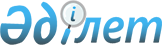 Об утверждении Типовых правил внутреннего распорядка организации образованияПостановление акимата Северо-Казахстанской области от 12 февраля 2015 года № 46. Зарегистрировано Департаментом юстиции Северо-Казахстанской области 17 марта 2015 года № 3165

      В соответствии с подпунктом 24-7) пункта 2 статьи 6 Закона Республики Казахстан от 27 июля 2007 года "Об образовании" акимат Северо-Казахстанской области ПОСТАНОВЛЯЕТ:



      1. Утвердить прилагаемые Типовые правила внутреннего распорядка организации образования.



      2. Контроль за исполнением настоящего постановления возложить на курирующего заместителя акима области.



      3. Настоящее постановление вводится в действие по истечении десяти календарных дней после дня его первого официального опубликования.

 

 

       Утверждены          

      постановлением акимата    

      Северо-Казахстанской области 

      от 12 февраля 2015 года № 46  

Типовые правила внутреннего распорядка организации образования 

1. Общие положения

      1. Настоящие Типовые правила внутреннего распорядка организации образования (далее - Типовые правила) разработаны в соответствии с подпунктом 24-7) пункта 2 статьи 6 Закона Республики Казахстан от 27 июля 2007 года "Об образовании" и являются основанием для разработки и утверждения правил внутреннего распорядка организации образования.



      2. Типовые правила разработаны в целях обеспечения единых подходов при разработке и утверждении правил внутреннего распорядка организации образования.



      3. С учетом режима деятельности организации образования (круглосуточное пребывание обучающихся и воспитанников, пребывание их в течение определенного времени, сменности учебных занятий и других особенностей работы организации образования) администрацией организации образования устанавливается режим рабочего времени и времени отдыха педагогических и других сотрудников организации образования.



      4. В целях обеспечения внутреннего распорядка администрация организации образования обеспечивает соблюдение сотрудниками, а также обучающимися и воспитанниками организации образования, обязанностей, возложенных на них законодательством Республики Казахстан в области образования и Правилами внутреннего распорядка организации образования. 

2. Внутренний распорядок организации образования

      5. В правилах внутреннего распорядка организации образования должны предусматриваться:



      взаимодействие администрации организации образования и педагогов с обучающимися, воспитанниками и их родителями;



      поведение участников учебно-воспитательного процесса;



      условия для получения знаний и сохранения жизни и здоровья обучающихся и воспитанников, охраны прав детей;



      продолжительность учебных занятий обучающихся и воспитанников; 



      организация повышения профессиональной квалификации сотрудников организации образования;



      порядок оказания первичной медицинской помощи обучающимся и работникам организации образования;



      порядок соблюдения техники безопасности обучающимися и работниками организации образования;



      порядок организации безопасного нахождения учащихся в организациях образования;



      правила реагирования в случае чрезвычайной или экстренной ситуации;



      время начала и окончания работы организации образования, перерывы между ними.



      6. Администрация организации образования обеспечивает доступность и ознакомление сотрудников, обучающихся и воспитанников, а также их родителей или других законных представителей с правилами внутреннего распорядка организации образования.

 
					© 2012. РГП на ПХВ «Институт законодательства и правовой информации Республики Казахстан» Министерства юстиции Республики Казахстан
				

      Аким

      Северо-Казахстанской областиЕ. Султанов